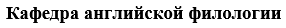 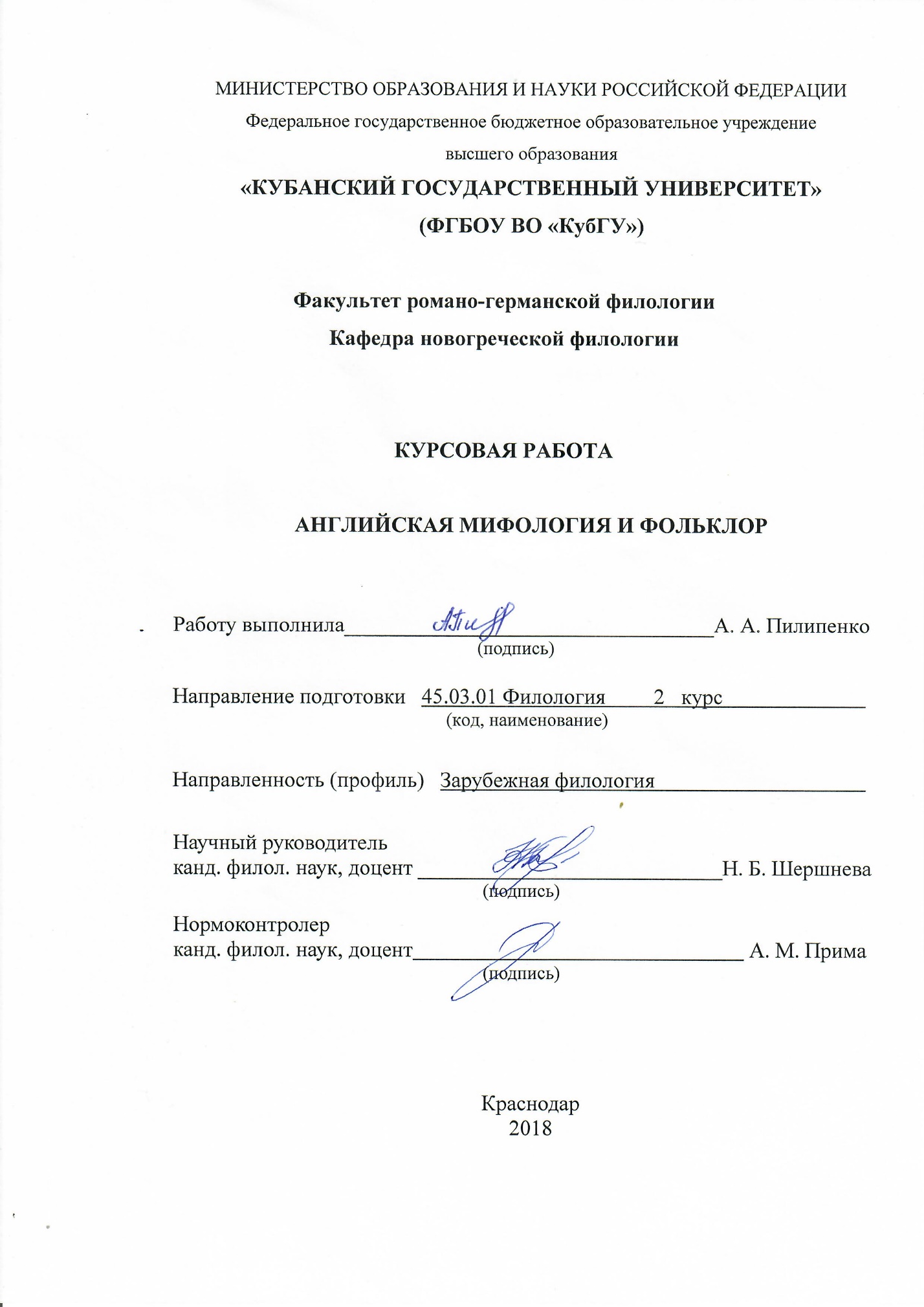 Содержание
Введение…………………………………………………………………………...3История Британских островов…………………………………........4Легенды о создании Стоунхенджа………………………………….5Влияние кельтских племен ……………………………………........7Руническая письменность…………………………………………...9Легенда о Беовульфе……………………………………………….11Артуровские легенды………………………………………………12Мерлин………………………………….………………………......14Благородный разбойник……………………………………………15Фейри………………………………………………………………..19Заключение……………………………………………………………………….25Список использованных источников…………………………………………...27ВведениеДанная курсовая работа посвящена изучению английской мифологии и фольклора. Но, мы также должны уделить внимания лингвистическим особенностям предмета исследования, ибо как говорил российский языковед, литературовед и философ А.А. Потебня, «язык есть главное и первообразное орудие мифологии», её нельзя мыслить вне слова, а потому она принадлежит словесности и поэзии. Целью курсовой работы является рассмотрение мифологии и фольклора Британских островов. Для достижения данной цели необходимо решить следующие задачи:- изучить научно-теоретический материал по этой проблематике;- определить предпосылки к формированию английского фольклора и мифологии;- рассмотреть представления жителей Британских островов о мире основываясь на их устном народном творчестве;- выявить основные факты, относящихся к древним нравам и обычаям;- рассмотреть мифопоэтические традиции.Объектом исследования является английская мифология и фольклор во всем его многообразии. Предметом исследования являются мифы, легенды и народное творчество Англии, буду детально рассмотрены сказочные существа, поверья, проклятия и древние обряды.Актуальность данной работы обоснована уровнем заинтересованности отдельных слоев общества в потреблении информационного развлекательного контента, который представлен современными фантастическими и фантазийными культурными произведениями, связанными и с эпосом британского народа в разные времена его существования, в частности.Научная новизна данной работы заключается в том, что был проведен комплексный анализ древнейших легенд и поэтических памятников народов, населявших Британские острова, раскрыты представляющие интерес особенности различных обычаев и преданий, что позволило существенно расширить знания об английской нации, жизнь и история которой и сегодня в значительной мере окутаны покровом тайны.1. История Британских острововНа мифологической карте Европы Британия издревле занимала особое положение. И главная причина — ее географический статус: остров. В символике мифопоэтической традиции остров — образ иного, потустороннего мира, мира, с которым связаны все представления о чудесном, волшебном и магическом. Островное положение Британии и соотнесенность через него с потусторонним миром превратили остров в «сакральный центр» европейского Северо-Запада, этакий мифопоэтический прообраз метрополии той самой империи, над которой никогда не заходит солнце. Как и подобало сакральному центру, Британия притянула к себе и впитала все мифопоэтические традиции ступавших на ее землю народов — и романтическую мифологию островных кельтов, и куда более «приземленную» и жестокую мифологию кельтов континентальных, и героическую мифологию германцев и скандинавов, и даже «имперскую» мифологию римлян и мистическую идеологию христианства. А впитав, породила уникальный сплав — мифологию Британских островов. 2. Легенды создания СтоунхенджаСамый же известный из британских мегалитов — безусловно, Стоунхендж. Можно лишь догадываться о том, скольких трудов стоило его возведение, о грандиозных затратах сил и средств, которых потребовало перемещение камней с Преселли-хилл в Уэльсе и возведение монументальных каменных колец.Впрочем, по легенде, изложенной у Гальфрида Монмутского, честь постройки Стоунхенджа принадлежит магу Мерлину. По Гальфриду, король бриттов Амброзий Аврелий решил увековечить память о своих подданных, предательски убитых саксом Хенгистом, причем ему хотелось, чтобы памятник представлял собой «новое и доселе невиданное сооружение». Никто из мастеров не смог исполнить желание короля, и тогда Амброзий Аврелий обратился к прорицателю Мерлину. Последний предложил перенести в Британию камни из Кольца Великанов на горе Килларао в Ибернии: «Если ты хочешь украсить могилу убитых мужей отменно прочным сооружением, пошли к Кольцу Великанов, которое находится на горе Килларао в Ибернии. Оно выложено камнями, с которыми никто из людей нашего времени не мог бы управиться, не подчинив искусства уму. Камни огромны, и нет никого, чья сила могла бы их сдвинуть. И если расположить эти глыбы вокруг площадки, где покоятся тела убиенных, так же как это сделано там, они тут встанут навеки». Войско бриттов высадилось в Ирландии, разгромило дружину ибернийского короля Гилломаурия и захватило Кольцо Великанов. Они так и этак пытались сдвинуть с места камни, однако у них ничего не получалось. «Наблюдая за бесплодными их усилиями, Мерлин рассмеялся и измыслил свои собственные орудия. Затем, применив кое-какие необходимые приспособления, он сдвинул камни с невероятною легкостью; сдвинутые им глыбы он заставил перетащить к кораблям и на них погрузить. Ликуя, они отплыли в Британию и с попутными ветрами достигли ее, после чего привезенные камни доставляют к могилам убиенных мужей». По велению короля Мерлин установил эти камни на гробнице жертв Хенгиста «не иначе, чем они были расставлены на горе Килларао в Ибернии, и доказал тем самым, что разум сильнее мощи».Древнейшее ядро Стоунхенджа (около 2000 г. до н. э.) имело округлую форму и диаметр около 120 метров; оно состояло из рва и внутреннего вала с проходом посередине. С внутренней стороны вала находилось кольцо из 56 ям, предназначенных для блоков голубого камня, как и 82 ямы в центре кольца. От прохода в валу к реке Эйвон тянутся два рва. Знаменитые дольмены Стоунхенджа составлены из сарсеновых плит весом в 50 тонн каждая; они были поставлены вертикально, так что центральное кольцо окружали пять трилитов. Ориентация мегалитов Стоунхенджа по оси северо-восток — юго-запад позволяет предположить, что это сооружение использовали как астрономическую обсерваторию и как храм солнечного божества. Вопреки распространенному мнению, Стоунхендж не имеет ни малейшего отношения к кельтским друидам, которые появились на островах на полторы тысячи лет позже возведения этого монумента, а также важно заметить, что аналогичные каменные сооружения за пределами Британии неизвестны.3. Влияние кельтских племен Кельты пришли в Британию около 600 года до н. э. Вероятнее всего, вторжение кельтских племен было отнюдь не единовременным и носило протяженный характер. В графстве Йоркшир обнаружены следы так называемой «аррасской культуры» несомненно кельтского происхождения, а на юго-западе Британии встречаются многочисленные земляные форты, характерные для кельтских племен Бретани. Вторгшиеся в Британию кельты говорили на варианте пракельтского языка, от которого берут свое начало языки валлийский, корнуэльский и бретонский, равно как и гэльский язык Шотландии и Ирландии и язык острова Мэн. Вместе с языком кельты принесли в Британию свою религию — друидизм, сохранив при этом многие черты докельтского мифорелигиозного устройства страны. Календарь друидов, как и календарь мегалитического периода, основывался на комбинации лунного и солнечного циклов.Друиды — жреческая каста кельтов — служили своего рода «соединительным звеном» между племенами. Они хранили традиции и знания, толковали законы, записывали историю и создавали науку. Их власть была выше власти любого вождя. Чтобы стать друидом, требовалось посвятить не менее двух десятков лет изучению устной традиции и, разумеется, пройти инициацию, таинственный обряд знаменующий переход индивидуума на новую ступень развития.Пантеон кельтских богов — во всяком случае, в том виде, в котором он известен ныне из сохранившихся древних и средневековых текстов и надписей, — чрезвычайно многообразен. Ирландская традиция знает божественное племя Туата Де Дананн, потомков Великой богини-матери Дану. К этому племени принадлежат верховные божества гэлов — «добрый бог» Дагда, король богов Нуаду, бог мудрости Огма, богини войны Морриган, Бадб и Маха, бог солнца Бел, бог моря Мананнан и бог «всех возможных искусств» Луг. С последним связана легенда, изложенная в сказании «Первая битва при Маг Туиред». В общий пантеон галлов, которые переселялись в Британию через Ла-Манш, входили бог войны Езус, бог грома Таранис, бог племенного коллектива Тевтат, рогатый бог плодородия Цернунн, бог ремесла Суцелл и богиня плодородия и покровительница животных Эпона. Кроме того, известны имена множества так называемых эпонимических божеств, то есть богов, от имен которых получили свое название те или иные племена: например, Аллоброкс — бог племени аллоброгов. К сожалению, от большинства британских божеств, в том числе кельтских, не говоря уже о более ранних временах, не сохранилось никаких иных сведений, кроме имен. Тем не менее возможно все-таки провести некоторые сопоставления.Как пишет С.В. Шкунаев, «ряд божеств кельтов Британии имеет явные соответствия в ирландской и валлийской мифологии: Ноденс — ирл. Нуаду, Бригантия — Бригита; божество Мапонус сопоставимо с ирландским божественным персонажем Мак Ок, сыном Дагда. Валлийский Ллеу, сын Арианрод, сходен с ирландским и галльским Лугом, персонажу ирландского божественного кузнеца Гоибниу соответствует валлийский Гованнон, ирландскому Мананнану, сыну Лера, — валлийский Манавидан сын Лира.»4. Руническая письменностьПришедшие вослед кельтам и римлянам в Британию германцы принесли с собой руническое письмо. Первоначально руны, по всей видимости, употреблялись не столько для передачи сообщений, сколько в магических целях: согласно Корнелию Тациту, древнеримскому историку и одному из самых известных писателей античности, германцы получали у оракулов палочки с насечками и по этим насечкам пророчествовали. Угловатость рун объясняется как раз тем, что первоначально они представляли собой насечки на дереве: вертикальные линии вырезались перпендикулярно направлению волокна, округлые и горизонтальные линии употреблять избегали. Рунический алфавит обычно называют футарком — по транскрипциям первых шести букв. Впоследствии рунам приписывали сакральное, почти божественное значение, некоторые руны соотносились с богами и вырезались на алтарях и могильных камнях. Можно вспомнить в этой связи, что германо-скандинавские мифы приписывают добывание «рун мудрости» Одину. По мифу, Один, пронзенный собственным копьем, девять дней провисел на мировом древе Иггдрасиль, после чего утолил жажду священным медом и получил из рук своего деда — инеистого великана Бельторна — руны мудрости. Другой вариант мифа гласит, что Один пожертвовал своим глазом, дабы обрести сокровенную мудрость, скрытую в источнике великана Мимира.Ряд исследователей утверждает, что первоначально рунические знаки, вырезанные на камнях, деревьях, украшающие собой амулеты, были созданы для контакта с силами природы, богами и духами; они должны были защищать людей и помогать им вступать в контакт со стихиями. И, возможно, лишь через несколько столетий после своего появления на свет руны начинают служить еще и для передачи обычной информации, а не только для контактов с природными силами и богами или для предсказания будущего. Собственно, и само слово «руна» переводится многими как «тайна», «то, что скрыто». В происхождении рун до сих пор много неясного. Например, скандинавские мифы утверждают, что они открылись богу Одину после долгих испытаний и были им впервые записаны на коре Мирового древа. А затем он передал это знание посвященным – жрецам, предсказателям, художникам и мастерам. Было весьма распространено нанесение рун на древние амулеты, оружие, украшения, посуды, даже сохранились гребни, наконечники копий, осколки глиняных горшков, несущих на себе рунические символы, таким образом их хозяева старались защитить себя от зла. В то время, о котором мы говорим, человек ощущал себя частью природы, не начинал ни одного важного дела без обращения к высшим силам – и руны здесь играли особую роль. Каждая руна обозначала определенное понятие, представляла собой некую «энергетическую единицу», используя которую, человек входил в контакт с миром природы, духов и богов, мог воздействовать на окружающую реальность. И руны Старшего Футарка используются для этого по сей день.Руны также могли использоваться и для составления календарей. В музеях мира таковых немало. В большинстве своем это тонкие деревянные столбы или дощечки, напоминающие чертежную линейку. При помощи рун на них обозначались дни недели, деления для определения полнолуния, важные дни народного календаря – например, дни солнцестояния, начала сбора урожая и прочее.Популярность рун, начавшаяся в XIX столетии, не спадала. Они оказали огромное влияние на массовую культуру, литературу, изобразительное искусство: на основе рун разрабатываются шрифты, германские легенды вдохновляют художников и поэтов… Достаточно напомнить, что при разработке «письменности Средиземья» Джон Толкин использовал рунический алфавит.В Британии, по вполне естественным причинам, «прижился» англосаксонский рунический алфавит, состоявший из 33 знаков; он находился в употреблении приблизительно до VIII в., после чего был вытеснен алфавитом латинским.Вместе с Одином в Британию пришли громовержец Тор (Донар), богиня любви и плодородия Нертус (Фрейя), бог войны Тюр (Тивас, Тиу) и другие божества германо-скандинавского пантеона. Впрочем, ко времени появления германцев в Британии древняя религия уже утратила свое былое величие, саксы достаточно быстро приняли христианство.5. Легенда о БеовульфеУтверждение саксов в Британии сопровождалось «освоением пространства», характерным для любого народа, обживающегося в новой для себя местности. Свидетельством этого освоения служит знаменитая эпическая поэма «Беовульф», главный герой которой — воин племени гаутов, побеждающий хтонических чудовищ, некое олицетворения хаоса, и тем самым устанавливающий на острове «новый мировой порядок». Фабула этого произведения достаточно проста: «Беовульф, молодой витязь из народа гаутов, узнав о бедствии, которое обрушилось на короля данов Хигелака, — о нападениях чудовища Гренделя на его дворец Хеорот и о постепенном истреблении им в течение двенадцати лет дружинников короля, отправляется за море, чтобы уничтожить Гренделя. Победив его, он затем убивает в новом единоборстве, на этот раз в подводном жилище, другое чудовище — мать Гренделя, которая пыталась отомстить за смерть сына. Осыпанный наградами и благодарностями, возвращается Беовульф к себе на родину. Здесь он совершает новые подвиги, а впоследствии становится королем гаутов и благополучно правит страной на протяжении пятидесяти лет. По истечении этого срока Беовульф вступает в бой с драконом, который опустошает окрестности, будучи разгневан покушением на охраняемый им древний клад. Беовульфу удается победить и это чудовище, но ценою собственной жизни. Песнь завершается сценой торжественного сожжения на погребальном костре тела героя и сооружения кургана над его прахом и завоеванным им кладом».Упорядочение мироздания в поэме происходит не только через победы над хтоническими чудовищами, но и через искоренение идолопоклонства, недаром Грендель называется «потомком Каина». Вообще эта поэма является любопытным образцом смешения христианских и языческих представлений, к последним, например, принадлежит вера во всевластие судьбы, с которой вынуждены смириться даже боги, или прославляемая в поэме родовая кровная месть.6. Артуровские легендыКак легенда о Беовульфе имеет германские корни, так и легенды о доблестном короле Артуре, бывшем какое-то время для кельтов символом сопротивления англосаксонскому нашествию, о его рыцарях Круглого Стола и о мудреце чародее Мерлине перешли из валлийского фольклора в английскую традицию, став основой цикла Артурианы.Легенда о короле Артуре уникальна — точнее, уникален весь свод легенд, который принято называть Артурианой. Пожалуй, не будет преувеличением сказать, что в мире не найти другой такой легенды. В Средние века она вдохновляла хронистов и поэтов по всей Европе; к ней обращаются и поныне, а в жанре фэнтези вообще образовался этакий «артуровский поджанр», ярчайшими образцами которого являются романы М. Стюарт, М.З. Брэдли и Т.Х. Уайта. В Британии, где эта легенда зародилась, насчитывается более полутора сотен мест, связанных с королем Артуром. Учитывая непреходящую популярность этой легенды, вполне естественно задаться вопросом: а существовал ли Артур на самом деле? Однозначного ответа на этот вопрос нет, поэтому следует сосредоточиться на предмете, реальность которого не подвергается сомнению, — а именно на самой легенде.В своем классическом виде артуровская легенда датируется рубежом двенадцатого и тринадцатого столетий. Именно в это время начинает складываться повествование и появляются основные персонажи Артурианы: сам король, его прекрасная и неверная супруга, чародей Мерлин, магический клинок Эскалибур, рыцари Круглого стола, поглощенные служением высочайшим идеалам, загадочный Святой Грааль. Именно в это время записываются предания о трагической любви Ланселота и Гвиневры, Тристана и Изольды, о смертельной ране Артура, преданного собственным племянником, об отплытии короля на остров Авалон, где он обретает бессмертие. Иными словами, перед нами не историческая хроника, а «полновесный» рыцарский роман, в котором король Артур — идеализированный средневековый монарх, а его Британия представляет собой рыцарскую Утопию.Корни «Артуровской легенды» уходят в глубокую древность, ее «герои действуют на рубеже двух эпох – героической и легендарно-исторической» Однако дисциплинарное понятие «Артуровская легенда» (The Arthurian Legend) формируется лишь в конце XIX – первой половине XX века благодаря исследовательской работе кельтологов, мифологов, фольклористов.Д. Рис в конце XIX в. выпускает книгу под названием «Исследования в области Артуровской легенды»; некоторое время спустя Т. Роллестон пишет «Очерк развития Артуровской легенды» и включает его в капитальный труд под названием «Мифы, легенды и предания кельтов» (1917). Этот авторитетный английский ученый первым приходит к выводу о синкретичности образа Артура «Артуровской легенды», в котором предания об Артуре-военачальнике слиты с мифами о кельтском боге Артае и «почти божественное величие приписывается герою, живущему в конкретном месте в конкретное время». Изученная литература вопроса показывает, что, несмотря на отсутствие отчетливой границы между понятиями «Артуровская легенда» и «легенды о короле Артуре», отличие все же существует. Следует обратить внимание на то, что в «Словаре современного английского языка и культуры» издательства «Лонгман» приводятся такие значения слова “legend”: 1) старый рассказ о великих событиях и людях давно прошедших, либо древних времен, который не обязательно должен быть правдой; 2) совокупность подобных рассказов, объединенных одним «характером».Эти два определения, казалось бы, призваны снять предполагаемое терминологическое разногласие. Более того, есть англоязычные исследования, в которых выражения “The Arthurian Legend” и “The Legends of King Arthur” используются во взаимозаменяемом порядке. Тем не менее, авторы, пишущие об «Артуровской легенде» (в отличие от авторов, исследующих легенды о короле Артуре), подразумевают, как правило, не конкретные текстуальные воплощения, а «культурные смыслы», вкладываемые в легенды об Артуре различными историческими «разработчиками»: кельтскими и бретонскими бардами, хронистами, авторами рыцарских романов, прозаических эпопей и т.д. «Артуровская легенда» интегрирует повествовательный материал о Граале, Тристане и Изольде, Гарете и т.д., который соотносим с идеей и «духом» Артура и рыцарей Круглого Стола, но является прецедентным текстом относительно собственно «артуровского» текста, либо его продолжением в терминах нарративной логики.Также «Артуровская легенда» отражает опыт древних культур, в частности – культуры кельтов, а интерес к древним культурам наряду с интересом к традиционным культурам углублялся на протяжении второй половины XX века – в связи с переоценкой места человека в бытии.7. МерлинОсобое место в ряду персонажей артуровского цикла занимает Мерлин, воспитатель и наставник Артура, со временем превратившийся в магического опекуна Логрии — артуровской Британии.Согласно легенде, Мерлин родился от смертной женщины, соблазненной демоном-инкубом. По Гальфриду, его мать сама призналась в этом, когда ее привели к королю Вортигерну. Вортигерн же разыскивал человека, рожденного не от смертного отца, — ему было предсказано, что лишь на крови такого человека будет стоять крепость, которую он замыслил возвести. Мерлин, впрочем, сумел избежать гибели: проявив не свойственную столь юному возрасту мудрость, он убедил Вортигерна, что крепость неустойчива по очень простой причине — под ней находится подземное озеро, которое и лишает камни опоры. Когда слова юноши подтвердились, Вортигерн оставил Мерлина в живых и даже приблизил к себе в качестве придворного прорицателя.Если не считать перенесения из Ирландии в Британию камней Стоунхенджа в правление Вортигерна, свои самые знаменитые подвиги Мерлин совершил, находясь на службе отца Артура, короля Утера Пендрагона, и самого Артура. Он помог Утеру принять облик герцога Горлуа и проникнуть к Игерне, он добыл для Артура чудесный меч Эскалибур, учредил орден рыцарей Круглого стола и т. д.Кончина Мерлина столь же загадочна, как и смерть Артура. По наиболее распространенной версии легенды, он был усыплен чародейкой Нимуэ, в которую влюбился без памяти и которой раскрыл тайны своего могущества, и она заточила его в пещере или в стволе дерева. Существует также предание, что однажды Мерлин по рассеянности занял за Круглым столом Погибельное сиденье, на котором мог усидеть лишь сэр Галахад, и чародея поглотила земля.8. Благородный разбойникАртур — олицетворение Британии мифологической, эпической, рыцарской, идеальный правитель, покровитель страны, который в урочный час непременно придет на выручку своим соплеменникам. Однако чем дальше в прошлое уходила «эпоха первотворения», когда закладывались основы британской нации, тем «бестелеснее» и возвышеннее, тем отстраненнее делался образ Артура. А ведь национальный символ должен быть, если позволительно так выразиться, символом «из плоти и крови», «ангельская природа» ему противопоказана (кстати сказать, даже в христианском универсуме национальными символами становились, как правило, святые и угодники, но не Божество — вспомним, к примеру, Георгия Победоносца или Николая Угодника, ирландского святого Патрика или валлийского Давида). Иными словами, Артуру потребовалось найти «заместителя», способного нести национальную идею. И таким «заместителем» оказался Робин Гуд.В биографии любого легендарного персонажа обязательно присутствуют некое обстоятельство или некая характеристика, отличающие его от простых смертных. Для Робин Гуда таким обстоятельством стало его рождение — он был рожден в лесу. Для мифологического сознания лес всегда выступал олицетворением хаоса, диким, неосвоенным пространством, которое противопоставлялось пространству упорядоченному, культурному, освоенному; дом и лес — антагонисты, потусторонний мир.Поэтому факт рождения в лесу делает Робина «человеком двух миров», он принадлежит и миру людей, поскольку его отец и мать — обыкновенные мужчина и женщина, своей любовью нарушившие сословные запреты; и одновременно принадлежит миру фейри, которые управляют лесом как владением хаоса. Шервудский лес (или лес Барнсдейл), в котором обитают «веселые молодцы» Робин Гуда, таким образом, также получает мифологическую трактовку.Эта «двойственность природы» Робин Гуда проявляется и в его прославленной меткости («никто не может так стрелять, если только он не продался дьяволу»), и в многочисленных уловках, с помощью которых он ускользает от своих преследователей. Кроме того, по средневековым поверьям, вольные стрелки (а Робин Гуд был из их числа) считались слугами дьявола. Недаром в английском фольклоре произошло отождествление Робин Гуда с Робином Добрым Малым, иначе Паком, или Пэком, памятным по шекспировскому «Сну в летнюю ночь». Существует книга, которая называется «Робин Добрый Малый, его безумные шутки и веселые проказы». Если верить анонимному автору этой книги, Робин — полукровка, сын короля фейри Оберона и деревенской женщины. В нежном шестилетнем возрасте он сбежал из дома, и до тех пор никаких чудесных способностей у него не было. Однажды он заснул в лесу, а пробудившись, увидел рядом золотой свиток с текстами заклинаний; то был подарок Оберона. Отец наделил его даром оборотничества и наказал использовать свои таланты во зло неправедным людям и во благо добрым. Ему было обещано, что, если он исполнит наказ, его со временем приведут в Волшебную Страну.Первое письменное упоминание о Робин Гуде датировано 1304 г. (анонимная поэма об Уильяме Уоллесе, в которой последний называется «шотландским Робин Гудом»), но не подлежит сомнению, что легенда вошла в обиход задолго до этого времени. По сообщению шотландского хрониста Эндрю, из Винтауна, Робин Гуд и Маленький Джон вершили свои разбойничьи дела между 1283 и 1285 гг. Другой хронист, Джон Фордун, записывает под 1266 г.: «Около этого времени стало ведомо в окрестностях о знаменитом Роберте Гуде, Маленьком Джоне и их сообщниках. Жили они изгнанниками в лесной чащобе, и про них рассказывали всякие небылицы и распевали песни, восхвалявшие деяния этих людей». Третий хронист, Джон Мейджор, утверждает, что Робин действовал в правление Ричарда Первого: «Доподлинно известно, что в годы правления короля Ричарда Первого бесчинствовали в Англии самые знаменитые из разбойников, Роберт Гуд и Маленький Джон; они щадили бедняков, но избавляли от всякого имущества людей зажиточных. Убийств они не совершали, разве что только когда на них нападали. У Роберта был отряд в сто лучников, закаленных воинов, с которыми в бою не сумели бы совладать и четыре сотни человек. Подвиги Роберта известны по всей Англии. Он не допускал, чтобы кто-либо оскорблял женскую честь или покушался на добро бедняков, и делился с последними награбленным богатством. Как грабитель он заслуживает всяческого осуждения, но не приходится сомневаться, что среди грабителей он — самый щедрый и благородный.»Ричард Первый, о котором говорит Мейджор, — это Ричард Львиное Сердце. Сегодня принадлежность Робин Гуда эпохе крестовых походов не подвергается сомнению и как-то забылось, что в «Жесте о Робин Гуде» упоминается «добрый король Эдвард» — вероятно, Эдуард I.Но куда важнее, нежели датировка, вопрос, который возникает всякий раз, когда мы имеем дело с легендарным персонажем, да еще превратившимся в национальный символ: существовал ли Робин Гуд на самом деле, или он выдумка, или же он — мифологическая фигура?Что касается мифологичности Робин Гуда, то, если не считать упомянутого выше слияния в фольклоре образов Робин Гуда и Робина Доброго Малого, нет никаких подтверждений теориям относительно того, что Робин — «осовремененная версия» бога плодородия или лесного бога. Подобных предположений не подтверждают и сами тексты: не будем забывать, что в балладах неоднократно подчеркивается, как Робин предан Деве Марии (по «Жесте», он возвращает только что ограбленному им рыцарю 1400 золотых монет, когда тот упоминает имя Богоматери).Среди деяний Робин Гуда самое известное — вражда с шерифом Ноттингема Гаем Гисборном. Шериф предпринимает все меры к тому, чтобы изловить Робина и покончить с разбойничьей вольницей в Шервудском лесу, а Робин и его ватага мстят шерифу и его людям и даже осмеливаются проникать в Ноттингем, как описано в балладе «Робин Гуд спасает трех стрелков».Говоря о Робин Гуде, необходимо воздать должное и его товарищам. Ближайшим помощником Робина был Маленький Джон, которого, скорее всего, называли так в шутку, из-за его высокого роста. В 1784 г. была вскрыта могила Джона, и в ней нашли кости весьма рослого человека. Как утверждает Дж. Холт, автор классической монографии о Робин Гуде и лесном братстве, Маленький Джон отличался жестокостью. Что касается брата Тука, тот же Дж. Холт установил: «Письменные материалы свидетельствуют, что брат Тук организовал свою банду разбойников в двухстах милях от Шервудского леса, причем через столетия после Робин Гуда. В действительности брат Тук был весьма далек от безобидной веселости, ибо разорял и сжигал очаги своих врагов». Холт подразумевает, что под личиной монаха Тука скрывался Роберт Стаффорд, священник из Сассекса, замешанный в разбойничьих набегах; этот священник, как следует из документов XV столетия, именовал себя братом Туком. Об Уилле Статли и Аллене Э’Дейле неизвестно практически ничего, кроме имен. Дева Мариан появилась в робингудовских легендах сравнительно поздно — около XV века. До нее возлюбленной Робина, если таковая упоминалась в балладах, считалась Глоринда, «королева пастушек».В XV–XVI столетиях образ Робин Гуда, «защитника бедных и грабителя богатых», прочно вошел в фольклор. Сценки из жизни «благородных разбойников» разыгрывались во время майских празднеств, причем Робин и дева Мариан заменили в обрядности этих празднеств Короля и Королеву весны. А с публикацией романа В. Скотта «Айвенго» (1818) Робин Гуд — Робин из Локсли — покорил не только Британию, но и другие европейские страны. В конце XIX века, благодаря книге Г. Пайла «Веселые приключения Робин Гуда», принц воров завоевал и Америку. Дальше были многочисленные пересказы и фильмы, сценарии которых опирались, вполне естественно, на роман В. Скотта.9. ФейриФольклор Британских островов в значительной своей части состоит из преданий о фейри, как англичане, шотландцы, ирландцы и валлийцы называют сверхъестественных существ. К фейри относятся эльфы и дини ши, Туата Де Дананн и Тилвит Тег, Благий и Неблагий Дворы и многие другие.Фейри можно разделить на несколько родов. Бывают фейри добрые и злые, героические, бродячие, прирученные и одинокие. К героическим фейри принадлежат те благородные рыцари и прекрасные дамы, о которых повествуют автор «Мабиногиона», сэр Томас Мэлори и сочинители куртуазных романов. Типичный пример такого фейри — молодой Тэмлейн, герой одноименной баллады.Бродячие фейри — едва ли не самая многочисленная группа. Они самые разные по росту, по обличью и по характеру, от злобных и кровожадных слуа до крошечных пикси, засыпающих в чашечках цветков.Одинокие фейри — те, кто злобен по натуре и предпочитает общению одиночество. Единственное исключение составляют брауни. Одинокие фейри отличаются от бродячих еще и тем, что предпочитают одежду красного цвета, тогда как бродячие носят зеленые куртки. Помимо брауни, к бродячим фейри относятся лепрехуны, пуки, бэнши, фир дарриг, глейстиги, брэги, дуэргары и накилеви, этот список далеко не полон.К прирученным фейри принадлежат те, кто оторвался от своих собратьев и «прилепился» к людям — те же брауни, детские боуги, жирни и другие.Согласно одной теории, фейри — падшие ангелы; по другой — это вовсе не ангелы, а самые настоящие бесы. Существует также гипотеза, что это вставшие из могил мертвецы. Представляется, что большинство фейри относится — по терминологии Д.К. Зеленина — к заложным покойникам и лишь некоторые — скажем, Туата Де Дананн или сиды — имеют божественное происхождение. Некоторые полагают, что фейри на самом деле — духи умерших.Всех без исключения фейри отличает нечеловеческая, неземная красота, омраченная, однако, каким-нибудь уродством. Скажем, женщины-элле — писаные красавицы, но если зайти со спины, выяснится, что затылки у них — полые. Шотландские глейстиги носят длинные одежды, чтобы скрыть свои козлиные копыта. Шетландские хромушки хромы. Иными словами, фейри всегда можно отличить от человека по какому-либо телесному недостатку. У некоторых всего одна ноздря или один глаз, у других вообще нет носа, у третьих из ртов торчат клыки, у четвертых ноги и руки с перепонками, у пятых такие длинные груди, что их приходится закидывать за спину.Роста фейри разного, среди них можно встретить и коротышек, и высоких. Главный признак, по которому можно отличить фейри от человека, — заостренные кверху уши. Наметанный глаз заметит и другие особенности: перепончатые лапы или вывернутые задом наперед ступни, носы без ноздрей, раскосые глаза или торчащий из-под одежды хвост.Чаще всего фейри селятся в холмах. Эти холмы называются «ноу» и делятся как бы на две части — наружную «шийн» и внутреннюю «бру» или «тулмен». Шийн представляет собой пещеру, а бру — залу с потолком, который опирается на колонны. В бру обычно проживают сразу несколько семейств фейри, а в тулменах обитают фейри-одиночки. Иногда можно увидеть вход в бру. Чаще всего такое случается в канун того или иного праздника — скажем, на Ламмас-тайд (7 августа). А вот на Холлан-тайд (11 ноября) к холмам лучше вовсе не приближаться: в ночь на 11 ноября фейри путешествуют между холмами по своим дорогам и тропинкам, раскинутым точно паутина. Вход в бру можно увидеть и в другое время, для этого нужно в полнолуние обойти вокруг холма девять раз — ни больше ни меньше. И тогда взгляду предстанет то, что происходит внутри. Между прочим, на холмах, о которых известно, что в них обитают фейри, не следует строить жилые дома, церкви или замки, ибо фейри могут перенести эти строения на другое место.Волшебная Страна — это страна, в которой обитают фейри. Порой она является взорам людей как призрачный, окутанный туманами остров в морской дали. У этого острова множество названий — Остров Блаженных, Хай-Бресейл (или Ги-Бразил), а самое известное — Инис Авалон или просто Авалон. На острове Авалон покоится легендарный король Артур, перенесенный туда тремя чародейками после кровавого сражения, в котором он получил смертельную рану. В Уэльсе Волшебную Страну называют Тир-Нан-Ог, или Страна Вечной Юности, но то уже не остров, а некая земля, лежащая за морем на западе, или Тирфо Туинн — Земля-под-Волнами. В Волшебную Страну ведут тайные пути. Считается, что ходы в Волшебную Страну можно найти на дне моря и в глубине горных озер, а также в холмах — недаром фейри иногда величают «народом холмов».Время в Волшебной Стране иное, чем в мире людей. Один день там равен нескольким годам, если не десяткам лет здесь. Иногда бывает и наоборот.Сказка гласит, что некий молодой пастух вступил в хоровод фейри — и очутился в прекрасном дворце, где провел в довольстве и радости много лет. Ему ни в чем не препятствовали, запрещали только пить из фонтана, в котором плавали золотые и серебряные рыбки.Однажды он не утерпел и нарушил запрет, зачерпнув воды из фонтана. И тут же дворец исчез, а пастух оказался на склоне холма среди своих овец. С того мгновения, как он вступил в хоровод фейри, прошло от силы пять минут.Но все-таки гораздо чаще время в Волшебной Стране как бы замедляется, и примеров тому не счесть. Ирландская сага «Плавание Брана, сына Фебала» рассказывает о воине Бране, который достиг Эмайн-Махи — Острова Женщин. Однажды Бран услышал чудесную музыку: мелодия была столь сладостной, что убаюкала героя, а проснувшись, он увидел рядом с собой на земле яблоневую ветвь, усыпанную цветами. Когда Бран вернулся домой, ему явилась женщина в диковинных одеждах и запела песню об острове Эмайн, где нет ни зимы, ни горя, ни нужды, где скачут на раздолье кони бога Мананнана и царят радость и веселье.Женщина пригласила Брана на этот остров и вдруг исчезла. С ней исчезла и яблоневая ветвь. Сожалея о пропаже, Бран велел снарядить флот и на следующее утро двинулся в путь. Вскоре Бран увидел остров Эмайн и провел там, как ему казалось, всего один год. Потом его спутники начали тосковать по родному Эрину; сильнее других рвался домой Нехтан, сын Коллбрена. Бран поддался на уговоры, но пообещал своей возлюбленной, правительнице Острова Женщин, что скоро возвратится. Флот Брана благополучно достиг Ирландии и стал вблизи берега; герой назвал местным жителям свое имя и услышал в ответ, что Брана, сына Фе-бала, давным-давно нет в живых, что он, как гласят древние сказания, столетия назад ушел в море. Нетерпеливый Нехтан прыгнул за борт и вброд добрался до суши, но едва он ступил на землю, как на глазах у потрясенных спутников превратился в дряхлого старца, а затем рассыпался в прах. Тогда Бран велел поворачивать обратно, и больше его в Ирландии не встречали.Фейри — замечательные мастера. Причем они не только работают сами, но и учат своему ремеслу людей. Фейри славятся как искусные кузнецы. Прежде всего это относится к карликам, которые выковали множество сокровищ и оружия. Правда, тут возникает вопрос, как они могли это сделать — ведь никто из фейри не способен даже прикоснуться к железу. Лепрехуны все время тачают башмаки, но испокон веку возятся с одним и тем же башмаком, так что результата их трудов еще никто не видел. В шахтах и копях трудятся кобольды и стуканцы. Вдобавок фейри замечательно справляются с домашней работой.У каждого рода фейри свои забавы и развлечения. Бродячие фейри в основном предаются тем же занятиям, что и люди. Героические фейри, такие как Благий Двор или дини ши, проводят время в аристократических усладах — танцуют, музицируют, охотятся, устраивают верховые прогулки. Кроме того, они постоянно воюют друг с другом и с людьми. Едва залечив раны, полученные в битве, фейри отправляются на охоту. Добрые фейри охотятся со своими белыми красноухими собаками на оленей; а злые охотятся на людей, собирают человеческие души. Они мчатся по небу с таким звуком, словно то кричат перелетные птицы; у лошадей слуа глаза пышут огнем.Предание гласит, что у ирландского короля Эохайда была красавица-жена Этайн. Ее красота настолько поразила Мидера, одного из правителей Туата Де Дананн, что он твердо решил забрать Этайн себе. Однажды он появился во дворце Эохайда и предложил тому три партии в шахматы. Эохайд согласился. Тот, кто выигрывал партию, получал что хотел. Первые две партии выиграл Эохайд, который потребовал от Мидера табун лошадей и исполнения трех желаний. А в третьей партии победил Мидер и попросил у Эохайда его жену. Эохайд отказался; тогда Мидер попросил разрешения хотя бы обнять ее и поцеловать. На это Эохайд согласился, но с условием: приходи в конце месяца. Когда срок приблизился, он собрал в чертоге своих воинов и велел, как только Мидер войдет, запереть все двери, чтобы тот не мог похитить Этайн. Мидер увидел, что очутился в ловушке; одной рукой он обнажил меч, второй подхватил Этайн, они пронеслись сквозь крышу и двумя лебедями устремились прочь. История на этом не кончается. Эохайд тосковал по жене и потому напал на Волшебную Страну и вернул себе Этайн. Но Туата Де Дананн разгневались на него и сурово отомстили ему и его потомкам.Вдобавок фейри — замечательные музыканты. Некоторые из них передают свой дар смертным. В частности, знаменитые шотландские волынщики Маккриммоны научились этому искусству как раз от фейри. Самая приятная, сладостная и опасная для смертных мелодия — напев эльфийского короля. Под этот напев танцуют даже камни и деревья. Если человек научится этой мелодии, он пропал: очарование музыки настолько велико, что его не нарушить ничем, разве что волынщик сможет сыграть мелодию задом наперед или скрипачу кто-нибудь перережет струны его скрипки.Выше уже было сказано, что фейри более или менее определенно делятся на добрых и злых.Добрые довольно дружелюбно относятся к людям и потому редко позволяют себе всякие нечестные поступки, хотя и не прочь поозорничать. А вот злые — дело другое: они никогда не упустят случая обмануть человека.Именно злые фейри похищают человеческий скот и крадут детей, вместо которых оставляют подменышей. Иногда они велят людям убивать себе подобных; но их можно провести, вместо человека убив корову или лошадь. Фейри ничего не заподозрят, а смерть животного на время утолит их кровожадность. Впрочем, добрые фейри тоже могут при случае похитить скот или выкрасть младенца из колыбели. Зачастую добрые и злые фейри ходят вместе, и стоит обидеть одних, как другие тут же принимаются за них мстить.Подобно демонам, фейри можно подчинить себе чарами и заклинаниями. Существуют специальные заклинания, вызывающие фейри и прогоняющие их, обращения за помощью и просьбы о совете.Случайный наблюдатель может предположить, что вера в фейри в Британии почти исчезла в наши дни даже среди простого народа, однако это не так. Хотя даже люди образованные и постоянно проживающие в Британии могут в этом отношении оказаться не более осведомлены, чем случайные наблюдатели. Лишь немногие из них, те, кто особо интересовался этим предметом, представляют, насколько живы еще народные верования, в то время как большинство образованных британцев вообще не имеют мнения по этому вопросу и, пожалуй, удивятся, что вопрос этот еще может возникнуть. В 1858 г. ученый автор статьи в «Археологических чтениях» заявлял, что «ныне можно пересечь страну от края до края и ни разу не подивиться и не позабавиться теми народными легендами или сказочными историями, которые некогда передавались от отцов к детям». Однако в том же издании восемнадцать лет спустя находим статью Джона Уолтера Люкиса (президента Кардиффского общества естествознания), в которой о кромлехах, волшебных холмах бру и древних стоянках в графстве Гламорган говорится: «С ними всегда связаны рассказы о фейри и призраках, причем в правдивости некоторых местные жители полностью убеждены, и кажется, что чем нелепее история и ее герои, тем больше в них верят». Наблюдения подтверждают утверждение последнего свидетеля. Образованные европейцы, как правило, убеждены, что подобные верования полностью исчезли в их стране или, по крайней мере, в той области, где они живут. Если что-то в этом роде и могло остаться в наш просвещенный век, то, по их мнению, «где-нибудь на севере», если сами они живут на юге, или на юге, по убеждению северян. А в целом они относят эти верования к веку минувшему, или к средневековью, а то и ко временам короля Артура. Ректор Мертира, человек пожилой, относит эти верования ко временам своей юности. «Я настолько стар, — писал он в письме, датированном январем 1877 г., — что еще помню времена, сорок или пятьдесят лет назад, когда этим историям полностью верили». Сдается мне, люди, образованные в любом веке, считали эти истории достоянием прошлого. Чосер думал об этом почти пять столетий назад, когда писал (в «Рассказе батской ткачихи» из «Кентерберийских рассказов»):Когда-то, много лет назад,В дни короля Артура (говорятО нем и ныне бритты с уваженьем),По всей стране звучало эльфов пенье.Чрез сотни лет теперь совсем не то,И эльфов не увидит уж никто.Драйден на двести лет позже подхватывает, говоря о фейри:То было в древности.Теперь уж пастушок, ночной порою, проходя по лугу,Не примечает эльфов хоровод…И в новые времена другие авторы повторяют друг за другом: «Теперь уж не то, а вот еще не так давно…» Истина, вероятно, в том, что стоит только погрузиться в народную жизнь, особенно в жизнь наших поселян, как без труда обнаружишь те же старые поверья, что и пятьсот лет назад.ЗаключениеМиф – рассказ, повествование о богах, героях, демонах, духах, отражающий фантастическое представление людей и мире, природе и человеческом бытии. Большое влияние мифы оказали на развитие искусства и литературы в Западной Европе. Глубина художественного содержания, образы героев с их лучшими качествами человеческого характера и любовью к родине делают многие мифы бессмертными. Мифология и фольклор различных народов при всех индивидуальных особенностях каждой нации имеет немало сходных черт, закономерных для развития представлений о мире. Вопреки распространенному мнению, миф — отнюдь не рассказ о чудесах эпохи «детства человечества». Миф — универсальная категория человеческой психики и человеческой культуры, и, как любая универсалия, он находится вне времени, а потому сопровождает человека на всем протяжении эволюции Homo Sapiens. С течением веков и тысячелетий меняется лишь «ощущение мифа»: в одни периоды времени миф, оттесняемый рациональной действительностью, словно пребывает в латентном состоянии, в другие же актуализируется, «возникает из небытия» и возвращает себе статус «идеологии мироздания».Для обитателей Британских островов — вероятно, в силу островной обособленности от континентального рационализма — привычно жить в мифе. Британский миф лишь единожды, и то ненадолго, переходил в латентное состояние — в эпоху Просвещения с его культом Рацио, породившим образ Джона Буля. Когда же краткое господство этого культа сменилось торжеством романтизма, произошел возврат традиции и миф актуализировался вновь и надежно «закрепился» в британском социуме. И несмотря на буйство постмодернизма и всевозможные культурные деконструкции, осуществленные XX столетием, этот миф продолжает бытовать и сегодня.Возможно, именно в «проявленном бытовании» британского мифа и заключается причина непреходящей популярности на английской почве художественных повествований, основанных на мифопоэтической традиции. Это и многочисленные произведения, посвященные королю Артуру и рыцарям Круглого стола, и «фольклорные» романы о Робин Гуде, Томасе Рифмаче, Тэме О‘Шэнтере, и, безусловно, культовое сочинение XX века — эпопея Дж. Р. Р. Толкина «Властелин Колец». Как писал английский историк Т.Б. Маколей, «сама земля напоена здесь мифологией, и, сколько бы ни старались, исчерпать последнюю невозможно».Список использованных источниковКоролев К.М. Мифология Британских островов. Энциклопедия. // Москва: Эксмо, 2007.Гальфрид Монмутский. История бриттов. Жизнь Мерлина. // Москва: Наука, 1984.Шкунаев, С. В. Похищение быка из Куальнге. // Москва: Наука, 1985.Шкунаев, С. В. Предания и мифы средневековой Ирландии. // Москва: МГУ, 1991.Тацит, Корнелий. Жизнеописание Юлия Агриколы // Тацит. Сочинения в двух томах. Том 1. Анналы. Малые произведения. Москва, 1993.Кормилицын С. В. Тайны рун. Наследники Одина. // Москва: Яуза, Эксмо, 2005.Раевский Алексей. Руны. Древняя мудрость для наших дней. Практическое руководство. // Москва: Эксмо, 2017.Толкин Джон. Властелин колец. // Москва: Амфора, 2001.Переводчик Корсун А. Старшая Эдда. / Библиотека Всемирной Литературы, том 9 // Москва: Художественная литература, 1975 Переводчик Тихомиров В. Г. Беовульф. // Санкт-Петербург: Азбука, 2010.Михайлов А.Д. Средневековые легенды и западноевропейские литературы // Москва: ЯСК, 2006.Серенков Ю.С. Особенности культурного наследования литературных традиций // Москва: ФЛИНТА, 2012.